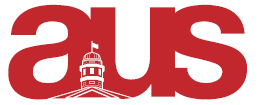 Report of Philosophy Students’ Association, AUS Council September 27th, 2017Departmental UpdatesOur VP Events is leading an events committee that will plan events. The committee is made up of non-executive members of the department. Current ProjectsWelcome Back PartyThe PSA has organized a welcome back party for all philosophy undergraduate students. The party will be held on September 28th from 6 – 8pm in Leacock 927. During the party we executives hope to introduce ourselves to our constituents and discuss with them our portfolios and opportunities for involvement. We are also providing trivia games and food. The party is doubling as a launch for Fragments, the McGill undergraduate journal of philosophy. Contributors and other interested students can pick up a copy of last year’s edition during the party.Upcoming InitiativesPhilopolisThe PSA is working closely with the organizers of Philopolis, an intercollegiate philosophy conference held over three days in February each year. This year we have an executive that’s sole job is to be the liason between Philopolis and McGill. She is working closely to help with funding, room bookings, and other logistical matters. PSA ApparelThe PSA is interested in designing PSA apparel. We are currently discussing designs and funding.The PSA meets Wednesdays at 17h30 in Leacock 931Respectfully Submitted,James LawrenceVP External Affairs Coordinator